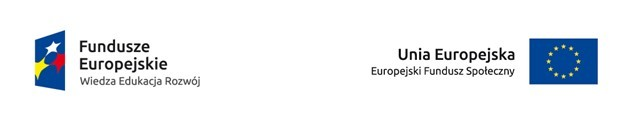 Formularz zgłoszeniowyprojekt 2016-1-PL01-KA102-025295                                                                                                              „Pogłębianie kompetencji kluczowych drogą do sukcesu zawodowego”                                             ze środków Europejskiego Funduszu Społecznego, Program Operacyjny Wiedza Edukacja Rozwój (POWER), Akcja 1 "Mobilność uczniów" Erasmus+ Kształcenie i szkolenia zawodowe.Informacja o uczniuWypełniają rodzice/opiekunowie prawniNazwisko i imię ucznia: ……………………….............................................................................................Data i miejsce urodzenia: ..................................................................................................................Pesel: .................................................................................................................................................Adres zamieszkania: ......................................................................................................................................................................................................................................................................................Numer telefonu ucznia:....................................  adres email:  ..........................................................Nazwisko i imiona rodziców/opiekunów prawnych:...........................................l….....................................................................................................................................................................................Adres zamieszkania rodziców/opiekunów prawnych : ................................................................................................................................................................................................................................Kontakt telefoniczny z rodzicami lub opiekunami (podać obowiązkowo):..................................................................................................................................................................................................Stan zdrowia ucznia (np. informacja o chorobach przewlekłych lub niedawno przebytych, uczuleniach, zaburzeniach psychicznych, o ciąży, o przyjmowanych lekach, itp.)....................................................................................................................................................................................................................................................................................................................................................................................................................................................................................................................................Podpis rodzica lub opiekuna prawnegoOświadczenieOświadczam, że wyrażam zgodę na wyjazd mojej córki/ mojego syna ............................Ucznia klasy ................ zawód.........................................na trzytygodniową praktykę zawodową do Hiszpanii.Jednoczenie oświadczam, że w wypadku ciężkiego naruszenia zasad regulaminu, powodującego dyscyplinarne usunięcie córki/syna z praktyki, zobowiązuję się do jego przywiezienia na własny koszt do domu.......................................Podpis rodzica lub opiekuna prawnego